Министерство спорта Российской ФедерацииМинистерство физической культуры, спорта и туризма Пермского края Министерство здравоохранения Пермского краяФГБОУ ВО «Чайковский государственный институт физической культуры»ФГБОУ ВО «Пермский государственный медицинский университет им. академика Е.А. Вагнера»Минздрава РоссииАссоциация по содействию развитию физической культуры и спорта «Федерация спортивной медицины»Научно-образовательный центр спортивной медицины и медицинской реабилитацииПермская региональная общественная организация «Ассоциация врачей спортивной и восстановительной  медицины»ИНФОРМАЦИОННОЕ ПИСЬМО №1о проведении Всероссийской с международным участиемнаучно-практической конференции«Спорт и спортивная медицина»На базе Федерального государственного бюджетного образовательного учреждения высшего образования «Чайковский государственный институт физической культуры» с 11 по 13апреля 2019 годасостоитсяВсероссийская с международным участием научно-практическаяконференция «Спорт и спортивная медицина» с публикацией отобранных статей в журнале,индексируемом в WebofScienceУчитывая значимость планируемых к обсуждению вопросов, рекомендуемпринять участие в работе конференции специалистам в области физической культуры и спорта, спортивной медицины и медицинской реабилитации:Программа конференциивключает:Участие во Всероссийской с международным участиемнаучно-практической конференции «Спорт и спортивная медицина»;Обучение по программе «Научно-методическое, медицинское, медико-биологическое, психологическое и антидопинговое сопровождениепроцесса спортивной подготовки», с выдачей удостоверения о повышении квалификации (объемом 72 часа);Участие в Мастер-классах (оценка функционального состояния спортсмена, механотерапия, определение состава тела спортсмена, кинезитерапия и мануальное мышечное тестирование, кинезиотейпирование,тестирование умственной работоспособности, видеоанализ, газоанализ и др.);Участие в круглом столе «Актуальные проблемы спортивной подготовки».ЦелиВсероссийской с международным участием научно-практическойконференции:Повышение эффективности спортивной подготовки; Выделение основных проблем, связанных с научно-практической деятельностью в сфере физической культуры и спорта, возможностью организации мультидисциплинарного подхода к реализации научно-методического, медицинского, медико-биологического, психологического и антидопингового сопровождения процесса подготовки спортивного резерва;Формирование эффективного взаимодействия в рамках«тренер-спортсмен-врач-психолог»  путём внедрения передовых научно-практических разработок в области спортивной медицины, медицинской реабилитации, спортивной психологии в систему подготовки спортсменов различных видов спорта и мастерства. Научная программа конференции включает основные направления:Теоретико-методологические основы спортивной подготовки.Научно-методическое и психолого-педагогическое сопровождение процесса спортивной подготовки; Медицинское, медико-биологическое и антидопинговое сопровождение процесса спортивной подготовки; Спортивная подготовка в адаптивном спорте;Социально-гуманитарные аспекты физкультурно-спортивной деятельности.ВЫСТАВКА – технологии спортивной медицины и реабилитации: лекарственные средства, средства для восстановления, оборудование, аппаратно-программные комплексы; тренажеры; экипировка, продукция для медико-биологического обеспечения (МБО) и др.NEW!! ВЫСТАВКА - ПРОДАЖА литературы поспортивной тренировке, реабилитации, спортивной медицине, спортивной психологии и др.NEW!! ПОСТЕРНАЯ СЕССИЯ (доклады будут представлены на сайте http://www.chifk.ru/, www.sportmedperm.ru)ПРОГРАММА составляется до 01 марта 2019г !!! Формы участия в конференции:Язык конференции: русский, английский.Участие в конференции допускается в следующих формах:очное: выступление с устным докладом, стендовый доклад, участие в обсуждении докладов, дискуссии, мастер-классах, публикация статьи;заочное: публикация научной статьи.Порядок участия в конференцииДля опубликования статьи в сборнике научно-практической конференции Вам необходимо выслать до 01 марта 2019 г. (включительно) в электронном виде на e-mail: fendel82@mail.ru или chainikov.p.n@gmail.com следующие материалы:1. Заявку участника (приложение 1).2. Статью (или доклад), оформленную в соответствии с требованиями (приложение 2, РИНЦ); или http://hsm.susu.ru/hsm/pages/view/info (если Вы планируете публикацию своей статьи в рамках конференции в журнале «Человек. Спорт. Медицина» (EmergingSourcesCitationIndex (WebofScience).При получении материалов, оргкомитет в течение 5 рабочих дней направляет на электронный адрес автора письмо либо с подтверждением принятия материалов, либо с предложением внести в статью технические и (или) содержательные правки. Авторам, отправившим материалы по электронной почте и не получившим подтверждения их получения оргкомитетом, необходимо продублировать заявку.Все присланные материалы проверяются на наличие заимствований сервисом «Антиплагиат».Направляя статью, автор выражает свое согласие на ее опубликование в открытом доступе и размещение в сети Интернет, в том числе на сайте Института и официальном сайте Научной электронной библиотеки eLibrary.ru.Оргкомитет оставляет за собой право отбора и технического редактирования присланных материалов, а также право проверки несанкционированного использования объектов чужой интеллектуальной собственности, а также отклонения поступивших материалов, в случае их несоответствия тематике Конференции и предъявляемым требованиям.Труды конференцииПо итогам конференции планируется:1.Издание сборника материалов конференции с индексацией в РИНЦ. Сборнику будут присвоены библиотечные индексы УДК, ББK и международный стандартный книжный номер (ISBN). Материалы, опубликованные в сборнике конференции, размещаются постатейно на сайте Научной электронной библиотеки http://elibrary.ru (договор № 852-03/2015K), что подразумевает их индексацию в наукометрической базе РИНЦ (Российского индекса научного цитирования). Это позволит отследить цитируемость сборника в научных изданиях. Для отслеживания цитируемости Вашей работы в научных изданиях Вам необходимо зарегистрироваться на сайте eLibrary.ru.2. Статьи, отличающиеся научной новизной в области физиологических и медицинских технологий; технологий спорта, моделирования и прогнозирования в спорте высших достижений, отражающие основные результаты диссертационных исследований и представляющие интерес широкому кругу научной общественности, будут опубликованы в журнале «Человек. Спорт. Медицина», входящем в международную базу данных EmergingSourcesCitationIndex (WebofScience).Условия участия в работе конференции:Участие в конференции в качестве слушателя бесплатное.Публикация в базе РИНЦ научных статей авторов, имеющих ученую степень доктора наук (без соавторов), а также публикации всех зарубежных авторов осуществляются бесплатно.Контрольные датыМесто и время проведения конференции:Адрес оргкомитета конференции: 617764, Приволжский Федеральный округ, Пермский край, г. Чайковский, ул. Ленина, 67, Тел./факс: (34241) 2-39-17, 89223149663 – Фендель Татьяна Владимировна:        89058624664 – Чайников Павел НиколаевичЕ-mail: fendel82@mail.ru,chainikov.p.n@gmail.comПриложение 1Заявкаучастника Всероссийской с международным участием научно-практическойконференции «Спорт и спортивная медицина»(г. Чайковский, 11 - 13 апреля 2019 г.)Заполнение полей разделов 1-3 обязательно.Приложение 2ТРЕБОВАНИЯ К ОФОРМЛЕНИЮ СТАТЕЙ1. Оформление и подача статей. Текст статьи должен быть тщательно вычитан, набран через 1,5 интервал, 14 кеглем, шрифт TimesNewRoman, все поля – 2,5 см, абзацный отступ (красная строка) – 1,27. Все страницы должныбыть пронумерованы. Автоматический перенос слов использовать нельзя. В конце статьи оформляют сведения об авторах. Текст статьи подается в формате MicrosoftOfficeWord 2003, 2007. Объем рукописи с учетом таблиц, иллюстраций, списка литературы не более 10 страниц – для прочих материалов. Статьи большего объема печатаются только по согласованию с редакционной коллегией. 2. Язык статьи. К публикации в журнале принимаются рукописи на русском и/или английском языках. В случае если статья написана на русском языке, то обязателен перевод на английский язык (Ф.И.О. авторов, официальное название учреждений авторов, адреса, название статьи, резюме статьи, ключевые слова, информация для контакта с ответственным автором, а также пристатейный список литературы (References)). Перевод (в резюме) должен быть сделан с учетом используемых в англоязычной литературе специальных терминов и правил транслитерации фамилий авторов на английский язык. Статьи зарубежных авторов на английском языке могут публиковаться по решению главного редактора журнала без перевода на русский язык (за исключением названия, Ф.И.О. авторов, резюме и ключевых слов).3. Титульный лист. Титульный лист должен начинаться со следующей информации: 1. УДК; 2. Название статьи; 3. Фамилия, инициалы всех авторов; 4. Полное наименование учреждения, в котором работает каждый автор, в именительном падеже с обязательным указанием статуса организации, город, страна. Если авторов несколько (допускается строго не более 5 авторов), у каждой фамилии и соответствующего учреждения проставляется цифровой индекс. Если все авторы статьи работают в одном учреждении, указывать место работы каждого автора отдельно не нужно, достаточно указать учреждение один раз. Если у автора несколько мест работы, каждое обозначается отдельным цифровым индексом. ПримерУДК 612.43                                                                                                            ВЛИЯНИЕ ЭМОЦИОНАЛЬНОГО СТРЕССА НА ПОКАЗАТЕЛИ РЕПРОДУКТИВНОЙ ФУНКЦИИ У СТУДЕНТОКЛ.Н. Смелышева, А.В. Кайгородцев, М.М. Киселева, Т.О. Симонова, Ю.А. ВасильеваКурганский государственный университет, г. Курган, Россия4. Авторские резюме и ключевые слова. Авторское резюме к статье является основным источником информации в отечественных и зарубежных информационных системах и базах данных, индексирующих журнал. Резюме должно излагать только существенные факты работы. Для оригинальных статей обязательна структура резюме, включающая: введение, цель исследования, организация и методы, результаты, заключение (выводы). Цель работы указывается в том случае, если она не повторяет заглавие статьи; изложение методов должно быть кратким и давать представление о методических подходах и методологии исследования. Результаты работы описывают предельно точно и информативно. Приводятся основные теоретические и экспериментальные результаты, новые научные факты, обнаруженные взаимосвязи и закономерности. Сведения, содержащиеся в заглавии статьи, не должны повторяться в тексте резюме. Следует избегать лишних вводных фраз (например, «в статье рассматривается...»). Перевод резюме на английский язык должен быть оригинальными (не быть калькой русскоязычной аннотации). Объем текста авторского резюме должен быть строго от 200 до 250 слов. Ключевые слова. Резюме должно сопровождаться несколькими ключевыми словами или словосочетаниями, отражающими основную тематику статьи и облегчающими классификацию работы в информационно-поисковых системах. Ключевые слова перечисляются через запятую. В конце перечисления ставится точка. Резюме и ключевые слова должны быть представлены как на русском, так и на английском языках.ПримерЦель. Повышение эффективности хирургического лечения больных хроническим панкреатитом.Материал и методы.Дуоденумсохраняющая резекция головки поджелудочной железы выполнена 107 больным. Острый панкреатит в анамнезе был у 78 больных, 46 ранее перенесли однократные, 16 – повторные вмешательства по поводу рецидивирующих псевдокист и их осложнений. Псевдокисты отмечены у 68 больных, панкреатические свищи – у 14 больных, желчная гипертензия – у 37 больных, из них у 22 выявлена механическая желтуха.Результаты. Послеоперационной летальности не было. Осложнения возникли у 27 (25%) больных, оперированы 9 (8,4%): по поводу кровотечений – 4, несостоятельности панкреатодигестивного или гепатикоеюноанастомоза – 3, кишечной непроходимости – 1, эвентрации вследствие нагноения раны – 1. Отдаленные результаты изучены у 76 (71 %) в сроки от 6 месяцев до 8 лет (3 ± 0,5 года). Исчезновение болевого синдрома отметили 56 (73,7 %) больных, профессиональная реабилитация достигнута у 44 (57,9 %). 7 больных повторно оперированы по поводу механической желтухи и 2 – по поводу кровотечений, связанных с разрывом псевдоаневризмы сосудов.Заключение.Дуоденумсохраняющая резекция фиброзноизмененной головки железы с/или без наложения панкреатикоеюноанастомоза приводит к устранению болевого синдрома и большинства осложнений хронического панкреатита. Наличие желчной гипертензии и механической желтухи требует наложения гепатикоеюно- или билиопанкреатодигестивного анастомоза.Ключевые слова: хронический панкреатит, дуоденумсохраняющая резекция, псевдокисты поджелудочной железы, фиброз поджелудочной железы, изменения главного панкреатического протока, желчная гипертензия.ABSTRACTAim.Improvement of chronic pancreatitis surgical management effectiveness.Material and Methods.Duodenumpreserving pancreatic head resection was carried out in 107 patients. 78 of them previously had acute pancreatitis, 46 – underwent single open surgery for recurrent pancreatic pseudocysts and its complications. Persisting pseudocysts had developed in 68 patients, pancreatic fistula – in 14, biliary hypertension – in 37 with obstructive jaundice in 22 of them.Results. No postoperative mortality was noticed. Complications appeared in 27 (25 %) cases. Operated on 9 (8,4 %): 4 for bleeding, failure of pancreaticodigestive or hepaticojejunal anastomosis – 3, bowel obstruction – 1, septic wound eventration – 1. Remote results studied in 76 (71 %) patients in terms from 6 months to 8 years (3 ± 0,5 years). Complete pain syndrome disappearance noticed in 56 (73,7 %) cases, professional rehabilitation achieved in 44 (57,9 %). 7 patients underwent repeated surgery for obstructive jaundice and 2 – for bleeding, caused by blood vessel pseudoaneurism rupture.Conclusions.Duodenumpreserving resection of the pancreatic fibrotic head with or without pancreaticojejunal anastomosis leads disappearance of pain syndrome and most of chronic pancreatitis complications. Accompanying biliary hypertension and obstructive jaundice requires additional hepaticojejunal or biliopancreatodigestive anastomosis.Keywords: chronic pancreatitis, duodenumpreserving resection, pancreatic pseudocysts, pancreatic fibrosis, pancreatic duct lesions, biliary hypertension.5. Требования к рисункам и таблицам. Таблицы и рисунки располагаются в тексте статьи. Ссылки на них даются при каждом упоминании в круглых скобках (например, (табл.1), (рис.1)).Таблицы. Должны иметь заголовки и сквозную порядковую нумерацию, обозначаемую арабскими цифрами без знака номера (например, Таблица 1). В тексте рукописи, если таблица расположена на отдельном листе, следует указать местоположение таблицы. Заголовок таблиц должен отражать ее основное содержание. Сверху справа необходимо обозначить номер таблицы (если таблиц больше, чем одна), ниже по центру дается ее название (на русском и английском языке). Сокращения слов в таблицах не допускаются. Все цифры в таблицах должны соответствовать цифрам в тексте. Таблицы можно давать в тексте, не вынося на отдельные страницы. Сокращения, использованные в таблице, должны быть пояснены в примечании, расположенном под ней. В десятичных дробях ставится запятая (например: 3,25; 0,5). ПримерТаблица 1Table 1Схема разработки модельных характеристикPatterndevelopmentmodelРисунки.Весь иллюстративный материал (схемы, рисунки, диаграммы, графики, карты, фотографии) именуется рисунками. Он имеет сквозную порядковую нумерацию (арабскими цифрами). Иллюстрации сопровождаются подрисуночными подписями, включающими номер, название иллюстрации и при необходимости условные обозначения. Заголовок необходимо располагать под рисунком, выравнивание по центру на русском и английском языках. В подписях к микрофотографиям указываются метод окраски и увеличение. Допустимы четкие рисунки, выполненные методом компьютерной графики, разрешение не менее 600 dpi (пиксели на дюйм). Все имеющиеся на рисунках детали обозначаются арабскими цифрами или строчными буквами латинского алфавита, которые расшифровываются в подписи. На осях координат для графиков следует указывать обозначения и единицы измерения (например: по оси абсцисс — время культивирования ткани, сут., по оси ординат — активность фермента, мл/мин.) на русском и английском языках. При оформлении таблиц и рисунков допускается уменьшение размера шрифта до 12 пунктов (нельзя использовать шрифт меньшего размера). Большие таблицы следует располагать в тексте на отдельном листе(ах). Пример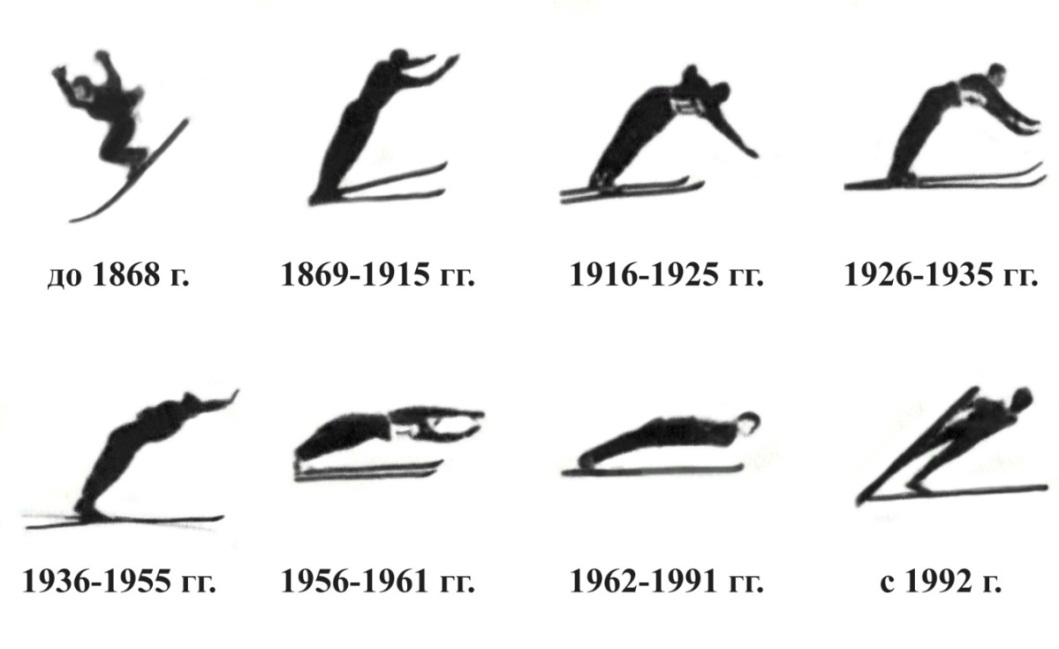 Рис. 2. Историческое развитие техники прыжка на лыжах с трамплинаFig. 2. Historical development of ski jumping technique6. Математические формулы. Математические уравнения следует представлять как редактируемый текст, а не в виде изображений. Переменные следует обозначать курсивом. Уравнения следует нумеровать по порядку.7. Библиографические списки и ссылки на литературу. Правильное описание используемых источников в списках литературы является залогом того, что цитируемая публикация будет учтена при оценке научной деятельности ее авторов и организаций, которые они представляют. Список литературы оформляется согласно ГОСТу 7.1-2003. В оригинальных статьях желательно цитировать не менее 20 источников, в обзорах литературы - не более 60, в других материалах – до 15. Не менее 5 иностранных  цитирований.  Библиография должна содержать основополагающие работы, публикации за последние 5 лет (не менее 50%). В списке литературы все работы перечисляются в алфавитном порядке. Библиографические ссылки в тексте статьи даются цифрой в квадратных скобках. Если источников несколько, то ссылку оформляют следующим образом: [1, 3, 5–9, 25]. Документы (Приказы, ГОСТы, Медико-санитарные правила, Методические указания, Положения, Постановления, Санитарно- эпидемиологические правила, Нормативы, Федеральные законы) нужно указывать не в списках литературы, а в тексте в виде примечания. Ссылки на неопубликованные работы не допускаются. Не допустимосамоцитирование, кроме случаев, когда это необходимо (в обзоре литературы не более 1-2 ссылок). Не следует ссылаться на диссертации и авторефераты диссертаций, правильнее ссылаться на статьи, опубликованные по материалам диссертационных исследований. Также следует дать любую иную дополнительную информацию, если таковая известна: DOI, имена авторов, даты, ссылки на источники публикации и т.д. Примеры оформления списка литературы:ЛитератураАкжигитов, Р.Г. Современные тенденции в понимании и лечении тревожных состояний: лекция / Р.Г. Акжигитов // Рос.мед. журнал. – 2002. – № 1. – С. 43–45.Акмаев, И.Г. Эволюционные аспекты стрессорной реакции / И.Г. Акмаев, О.В. Волкова, А.В. Гриневич // Вестник РАН. – 2002. – № 6. – С. 104–115.Александров, Ю.И. Введение в системную психофизиологию / Ю.И. Александров // Психология XXI века. – М.: Пер Се, 2003. – С. 38–39.Баевский, Р.М. Математический анализ изменений сердечного ритма при стрессе / Р.М. Баевский, О.И. Кириллов, С.З. Клецкин. – М.: Наука, 1984. – 22 с.Влияние стресса на репродуктивную систему организма / Н.В. Шевчик и др. // Материалы V Российского форума «Мать и дитя», 2003. – C. 465–466.Гаврилов, Ю.В. Взаимодействие нервной и иммунной систем при стрессе / Ю.В. Гаврилов, Е.А. Корнеева // Мед.акад. журнал: офиц. изд. Северо-Запад. отд-ния РАМН. – 2009. – Т. 9, № 1. – С. 11–27.Дубницкая, Э.Б. Проблемы клиники и терапии депрессий, связанных с репродуктивным циклом женщин / Э.Б. Дубницкая // Consilliummedicum. – 2008. – Т. 10, № 6. – С. 87–90.Краюшкин, С.С. Особенности неспецифических адаптационных реакций у здоровых женщин / С.С. Краюшкин, Д.В. Брюнин // Технологии живых систем. – 2012. – Т. 9, № 4, – С. 13–16.Менделевич, В.Д. Клиническая и медицинская психология: практ. рук. / В.Д. Менделевич. – М.: МЕДпресс, 2001. – 592 с.Оганесян, М.Г. Землетрясение как стрессор в репродуктивной сфере / М.Г. Оганесян // Медико-гигиеническая оценка бесплодия в зоне землетрясения. – 1994. – С. 10–17.Руководство по эндокринной гинекологии / под ред. Е.М. Вихляевой. – 3-е изд., доп. – М.: ООО «Мед.информ. агентство», 2006. – 784 с.Рыбакина, Г.В. Анализ вариабельности ритма сердца / Г.В. Рыбакина, А.В. Соболев // Кардиология. – 1996. – № 10. – С. 87–97.Серов, В.Н. Гинекологическая эндокринология / В.Н. Серов, В.Н. Прилепская, Т.В. Овсянникова. – М.: МЕДпресс-информ, 2004. – 252 c.Супряга, А.А. Основные показатели становления репродуктивной системы и возможности коррекции выявленных ее нарушений у девушек-подростков 14–18 лет, находящихся в воспитательно-трудовом учреждении / А.А. Супряга, И.М. Миров // Вестник перинатологии, акушерства и гинекологии. – 2004. – Вып. 11. – С. 476–483.Шарыпова, Н.В. Вегетативные индексы при экзаменационном (эмоциональном) стрессе / Н.В. Шарыпова // Фундамент.исследования. – 2005. – № 2. – С. 58–59.Relationship between salivary cortisol and progesterone levels in humans / M.M. Wirth, E.A. Meier, B.L. Fredrickson, O.S. Schultheiss // Biology. Psychology. – 2006. – Vol. 3. – Р. 97–102.Sex differences in sensitivity of the hypothalamic-pituitary-adrenal axis / W.T. Gallucci, A. Baum, L. Laue etаl. // Health Psychology. – 1993. – Vol. 12. – Р. 420–428.8. Транслитерация списка литературы (References). Учитывая требования международных систем цитирования, библиографические списки входят в англоязычный блок статьи и, соответственно, должны даваться не только на языке оригинала, но и в латинице (романским алфавитом). Поэтому авторы статей должны давать список литературы в двух вариантах: один на языке оригинала (русскоязычные источники кириллицей, англоязычные латиницей), и отдельным блоком тот же список литературы (References) в романском алфавите для международных баз данных, повторяя в нем все источники литературы, независимо от того, имеются ли среди них иностранные. Если в списке есть ссылки на иностранные публикации, они полностью повторяются в списке, готовящемся в романском алфавите.Статья из журналаСтатья одного автораКрасильников, В.Л. Структурный анализ кинематики гребка руками в плавании способом брасс в условиях нового многополярного прибора РГД-2 / В.Л. Красильников // Вестник ЮУрГУ. Сер. «Образование, здравоохранение, физическаякультура». – 2012. – Вып. 13, № 27(286). – С. 128–132.Krasilnikov V.L. [Structural Analysis of the Kinematics of the Arm Stroke Swimming Breaststroke Way in the New Multi-Polar Device RGD-2]. Bulletin of South Ural State University.Ser. Education, Healthcare Service, Physical Education, 2012, iss.13, no. 27(286), pp. 128–132 (in Russ.).Статья двух авторовУсталов, Д.А. Распределенная инструментальная среда словарного морфологического анализа для обработки русского языка / Д.А. Усталов, МЛ. Гольдштейн // Вестник ЮУрГУ. Сер. «Математическое моделирование и программирование». – 2013. – Т. 6, № 3. – С. 119–127.Ustalov D.A., Goldshtein M.L. [A Dictionary – Based Morphological Analysis Framework for Russian Language Processing]. Bulletin of South Ural State University.Ser. Mathematical modeling and programming, 2013, vol. 6, no. 3, pp. 1 19–127 (in Russ.).Ковязин, В.Ф. Влияние пожара на лесные экосистемы / В.Ф. Ковязин, Э.А. Ханмирзаев // Безопасность жизнедеятельности: Приложение. – 2013. – № 12. – С. 6–9.Kovyazin V.F., KhanmirzaevЕ.А. [Impact of Fires in Forest Ecosystems] Bezopasnost’ zhiznedeyatel'nosti: Prilozhenie [Life Safety: Supplement to the Journal], 2013, no. 12. pp. 6–9 (in Russ.).Статья трех авторовШвецов, В.И. Повышение стойкости изложниц для цинковых блоков / В.И. Швецов, Б.А. Кулаков, М.А. Иванов // Литейщик России. – 2005. – № 10. – С. 40–43.Shvetsov V.I., KulakovВ.A., IvanovМ.А. [Increase Durability of the Moulds for Zinc Blocks] LiteyshchikRossii [Founder of Russia], 2005, no. 10, pp. 40–43.Статья четырех авторов (и больше)Пути совершенствования специализированной медицинской помощи при остром коронарном синдроме в региональном сосудистом центре / А.А. Московский, А.А. Перминов, В.В. Черепенников и др. / Вестник ЮУрГУ. Сер. «Образование, здравоохранение, физическаякультура». – 2013. – Т. 6, № 2. – С. 66–78.Moskovsky A.A., Perminov A.A., Cherepennikov V.V., Shamakina A.V., Sokolinsky L.B. [Ways to Improve Specialized Medical Care in Acute Coronary Syndrome in the Regional Vascular Center]. Bulletin of South Ural State University.Ser. Education, Healthcare Service, Physical Education, 2013, vol. 6, no. 2, pp. 66–78 (in Russ.).Статья из журнала, переведенная на английский языкГудим, Ю.А. Потери металла при выплавке стали в дуговых печах и способы их уменьшения / Ю.А. Гудим, С.Г. Овчинников, И.Ю. Зинуров // Электрометаллургия. – 2010. – № 6. – С. 11–15.Gudim Yu. A., Ovchinnikov S.G., Zinurov I. Yu. Metal Losses During Steelmaking in Arc Furnaces and Methods for Their Decreasing. RussianMetallurgy (Metally), 2011, no. 6, pp. 495–498. DOI: 10.1134/S0036029511060103.Продолжающиеся издания (сборники трудов)Гумницкий, М.Е. Особенности ценностно-смысловой сферы личности молодых людей с разным уровнем выраженности религиозности / М.Е. Гумницкий // Ученые записки ЗабГУ. – 2013. – № 5(52). – С. 72–78.Gumnitskiy, M.Ye. [Feature of Value-Sense of Sphere of Young People's Personality with Different Level of Religiousness Intensity] UchenyezapiskiZabGU [Scholarly Notes of Transbaikal State University], 2013, no. 5(52), pp. 72–78 (in Russ.).Апресян, Р.Г. Можно ли дать определение морали? / Р.Г. Апресян // Мораль: Разнообразие понятий и смыслов: сб. науч. тр. – М.: Альфа–М, 2014. – С. 203–207.Apressyan, R. [Can Morality be Defined?]. Moral': Raznoobrazieponyatiyismyslov: sb. nauch. tr. [Morality Diversity of Concepts and Meanings: Collected Papers]. Moscow, Alfa-M Publ., 2014, pp. 203–207 (in Russ.).Материалы конференцийПоказатели сенсорных реакции у девушек 18–20 лет с различным тонусом вегетативной нервной системы / О.Ю. Бушуев, А.С. Семенов, А.О. Чернявский и др. // 20-й всемирный конгресс IМЕКО, 2012. – С. 190–193.BushuevО.Yu., Semenov A.S., ChernavskiyА.О., Shestakov A.L. [Indicators of Sensory Reactions in Girls 18-20 Years Old with a Different Tone of the Autonomic Nervous System] 20-y vsemirnyykongress IMEKO [20th IMEKO World Congress], 2012, pp. 190–193. (inRuss.).Толипов, К. Метапредметная парадигма здоровьеформирующего образовательного пространства современной общеобразовательной организации / К. Толипов // AdvancedMaterialsResearch, 2013. – Т. 684. – С. 667-670.Tolipov, К. (2013), Metasubject Paradigm Health Formative Educational Space of Modern Educational Organization, Advanced Materials Research, vol. 684, pp. 667–670 (in Russ.).Книги (монографии, учебники и т.п.)Лайонз, Д. Язык и лингвистика. Вводный курс: учебник / Д. Лайонз. – М: УРСС, 2004. – 320 с.Lyons, J. Yazykilingvistika.Vvodnyikyrs [Language and Linguistics.An Introduction]. Moscow, URSS Publ., 2004. – 320 p.Поволоцкий, Д.Я. Производствонержавеющейстали / Д.Я. Поволоцкий, Ю.А. Гудим. – Челябинск: Изд-воЮУрГУ, 1998. – 235 с.PovolotskiiD.Ya., GudimYu.A. Proizvodstvonerzhaveyusheystali [Stainless Steel Production].Chelyabinsk, SouthUralSt. Univ. Publ., 1998. 235 p.Колмогоров, В.Л. Напряжения, деформации, разрушение / В.Л. Колмогоров. – М.: Металлургия, 1970. - 229 с.Kolmogorov V.L. Napryazheniya, deformatsii, razrushenie [Stresses, Strains, Fracture]. Moscow, MetallurgiyaPubl., 1970. 229 p.Переводные изданияПрименение эргогенических средств в подготовке спортсменов: междунар. коллектив.моногр. / Е.В. Новикова и др.; пер. на англ. яз. О. Никифоровой и др.; под ред. Е. А. Новиковой. – М.: Статут, 2010. – 413 с.Novikova E.V., Naumov A.V., Fedotov A.G., Rachmilovivich A.V., Morshakova T.G., Yakovlev V.F., Zhuikov V.M., Latltsky V.L. Primenenieergogenicheskikhsredstv v podgotovkesportsmenov: intern. collektiv. monogr. [Application Ergogenicheskih Funds in Training Athletes], english translation: O. Nikiforova et. al. Moscow, StatutPubl., 2010. 413 p.ПатентыПат. 2481153 Российская Федерация. Композиционный сорбент на основе гидросиликатов кальция / А.Г. Морозова, Т.М. Лонзингер, Г.Г. Михайлов; заявитель и патентообладатель Юж.-Урал. гос. ун-т. – № 2011125244/05; заявл. 17.06.2011; опубл. 10.05.2013, Бюл. № 13. – 6 с.Morozova A.G., LonzingerТ.М., Mikhailov G.G. Kompozitsionnyy sorbent naosnovegidrosilikatovkal'tsiya [Calcium Silicate-Based Composite Sorbent]. Patent RF, no. 2481153, 2013.Переиздание книгиБорисова, Е.Г. Коллокации. Что это такое и как их изучать / Е.Е. Борисова. – 2-е изд. – М.: Филология, 1995. – 49 с.Borisova E.G. Kollokacii.Chtojetotakoeikakikhizuchat’ [Collocations. What is it and How to Study Them]. 2nd ed. Moscow, FilologijaPub., 2007, 49 p.ГОСТыГОСТ 8.586.5–2005. Вибрация и удар. Измерение общей вибрации и оценка её воздействия на человека. – М.: Изд-во стандартов, 2007. – 10 с.GOST 8.586.5–2005.Vibratsiyaiudar.Izmerenieobshcheyvibratsiiiotsenkaeevozdeystviyanacheloveka [Vibration and Shock. Measurement of the Overall Vibration and Evaluation of Its Impact on Human]. Moscow, Standartinform Publ., 2007. 10 p.илиGOST 8.586.5–2005.[Vibration and Shock.Measurement of the Overall Vibration and Evaluation of Its Impact on Human], Moscow, Standartinform Publ., 2007.10 p. (inRuss.).Интернет-ресурcыТабанакова, В.Д. Основы теории вейвлетов. Вейвлеты в MATLAB / В.Д. Табанакова. - http://www.utmn.ru/ffgf/journal/htm (дата обращения 23.06.2013).Tabanakova V.D. Osnovyteoriiveyvletov.Veyvlety v MATLAB [Fundamentals of Wavelet Theory.Wavelets in MATLAB]. Available at: http://www.utmn.ru/frgf/journal/htm. (accessed 23.06.2013)АнонимныедокументыСобраниезаконодательстваРоссийскойФедерации. – 2011. – № 48. – Ст. 6724.Sobraniezakonodatel’stvaRossijskojFederacii – Official Gazette, 2011, no. 48, p. 6724.Current status of the Russian pharmaceutical industry and international experience.Materials for the working group of the Commission for Modernization and Technological Development   of Russia's Economy.Available        at: http://www.strategy.ru. (in Russ.).Code of Business Conduct of OJSC “LUKOIL”. Available at: http://www.lukoil.ru/materials/doc/documents/lukoil_corp_code.pdf. (in Russ.).RF Federal Law “On Protection of Consumers' Rights” of February 07, 1992 № 2300-1 (as amended by Federal Law of January 09, 1996 № 2 FZ, December 17, 1999 № 212 FZ). (inRuss.).Примечания: На сайте http://www.translit.ru/ можно бесплатно воспользоваться программой транслитерации русского текста в латиницу. Для этого выбрав вариант системы BoardofGeographicNames  (BGN), мы получаем изображение всех буквенных соответствий.9. Сведения об авторахСмелышева Лада Николаевна, доктор медицинских наук, профессор, профессор кафедры анатомии и физиологии человека, Курганский государственный университет, г. Курган, smelisheva@ya.ru.Киселева Мария Михайловна, аспирант кафедры анатомии и физиологии человека, Курганский государственный университет, г. Курган, mahova-mariya@mail.ru.Симонова Татьяна Олеговна, аспирант кафедры анатомии и физиологии человека, Курганский государственный университет, г. Курган, astarta09@mail.ru.Васильева Юлия Анатольевна, аспирант кафедры анатомии и физиологии человека, Курганский государственный университет, г. Курган, Iuliiavasilieva1990@mail.ru.L.N. Smelysheva, smelisheva@ya.ru,M.M. Kiseleva, mahova-mariya@mail.ru,T.O. Simonova, astarta09@mail.ru,Yu.A. Vasilyeva, Iuliiavasilieva1990@mail.ru,Kurgan State University, Kurgan, Russian Federation10. Финансирование исследований и публикаций. В случае если проведение исследования и/или подготовка статьи имели финансовую поддержку, то необходимо указать источник финансирования.ДОГОВОР № ____оказания услугг. Чайковский                                                                                  « ___ » __________________ 2019 г.Федеральное государственное бюджетное образовательное учреждение высшего образования «Чайковский государственный институт физической культуры», именуемое в дальнейшем «Исполнитель», в лице ректора ЗекринаФанавиХайбрахмановича, действующего на основании Устава, с одной стороны, и___________________________________________________________________________________, именуем____ в дальнейшем «Заказчик», с другой стороны, именуемые совместно «Стороны», заключили настоящий договор (далее – договор) о нижеследующем:1. Предмет договора1.1. Исполнитель обязуется оказать Заказчику научно-консультационные услуги: по осуществлению подготовки и проведения Всероссийской с международным участием научно-практической конференции «Спорт и спортивная медицина» (г. Чайковский, 11 – 13 апреля 2019 г.)) (далее – научная конференция), а именно:подготовку программы научной конференции;организацию участия ___________________________________________ в научной конференции;проведение научной конференции в установленные сроки;обеспечение участника конференции техникой, необходимой для сопровождения доклада;рассылку материалов конференции участникам в случае их заочного участия, а заказчик обязуется оплатить такие услуги.1.2. Сроки оказания услуг с 11.04.2019 г. по 13.04.2019 г.1.3. Услуги оказываются по месту нахождения Исполнителя или ином, определенном им месте.1.4. Исполнитель вправе привлечь к исполнению обязательств по настоящему договору (оказанию услуг) третьих лиц.2. Стоимость и порядок расчетов2.1. Общая стоимость настоящего договора составляет 750,00 рублей (семьсот пятьдесят рублей 00 копеек), в том числе НДС 114,41 рублей. Стоимость услуг определена на весь срок исполнения настоящего Договора, является твердой и изменению не подлежит.2.2. Форма оплаты оказанных услуг: безналичный расчет, путем перечисления денежных средств на расчетный счет Исполнителя либо наличный расчет путем внесения денежных средств в кассу Исполнителя.2.3. Заказчик обязан перечислить полную стоимость услуги до ее оказания Исполнителем. Сумма перечисляется в течение 3 рабочих дней с момента заключения настоящего договора.2.4. Датой исполнения обязательств Заказчика является дата зачисления денежных средств на расчетный счет Исполнителя.2.5. В случаях, когда Заказчик оплатил Исполнителю услуги, полученные по нескольким договорам, и суммы оплаты недостаточно для погашения обязательств Заказчика по всем договорам, уплаченная сумма засчитывается в счет исполнения договора, указанного Заказчиком при осуществлении оплаты услуг.Если Заказчик не воспользовался правом, предоставленным ему настоящим пунктом, исполнение обязательства засчитывается в погашение обязательств по договору, срок исполнения которого наступил ранее. Если срок исполнения обязательств по нескольким договорам наступил одновременно, Исполнитель самостоятельно определяет, в счет исполнения какого из таких договоров будут зачтены уплаченные денежные средства.3. Права и обязанности сторон3.1. Исполнитель обязан:3.1.1. Оказать Услуги с надлежащим качеством.3.1.2. Оказывать услуги в объеме, сроки и на условиях, определенных положениями настоящего договора и приложениями к нему.3.1.3. При обнаружении факта невозможности оказания услуг вследствие обстоятельств, не зависящих от Исполнителя, приостановить выполнение Работ в течение 3 (трех) рабочих дней с момента обнаружения таких фактов. При этом сроки оказания услуг увеличиваются на срок с момента получения Заказчиком уведомления и до принятия им решения о продолжении или прекращении услуг.3.1.4. Уведомлять Заказчика об обнаруженной невозможности оказания услуг вследствие обстоятельств, не зависящих от Исполнителя, в течение 3 (трех) рабочих дней с момента обнаружения таких обстоятельств с предоставлением Заказчику соответствующего обоснованного заключения, а также калькуляции фактических затрат Исполнителя в письменной форме.3.2. Исполнитель имеет право: 3.2.1.В случае, если Заказчик не уплатил авансовый платеж в установленный настоящим договором срок, Исполнитель вправе отказаться от исполнения обязательств, предусмотренных настоящим договором.3.3. Заказчик обязан:3.3.1. передавать Исполнителю необходимую для оказания Услуг информацию в течение 3 (трех) рабочих дней с момента получения письменного запроса Исполнителя. 3.3.2. в случае поступления от Исполнителя уведомления о невозможности оказания услуг вследствие обстоятельств, не зависящих от Исполнителя, оплатить стоимость услуг, оказанных до момента выявления факта невозможности их оказания.3.3.3. принять и оплатить оказанные услуги в порядке и на условиях, определенных положениями настоящего договора.4. Порядок приемки оказанных услуг4.1. После оказания услуг в полном объеме Исполнитель направляет в адрес Заказчика Акт оказанных услуг и счет-фактуру на оплату оказанных услуг почтовым отправлением или посредством электронной почты в сети Интернет.4.2. Заказчик обязан подписать Акт оказанных услуг и направить его Исполнителю в течение 3 (трех) рабочих дней со дня его получения. В случае если в указанный срок Заказчик не подписывает и не направляет Исполнителю Акт оказанных услуг либо необоснованно отказывается от его подписания, оказанные услуги считаются принятыми.4.3. Стороны допускают и признают юридическую силу скан-образов счетов, счет-фактур на оплату настоящего договора, Актов оказанных услуг, содержащих изображения подписи уполномоченных представителей сторон и оттисков печатей сторон (последнее - для юридических лиц). Скан-образы указанных документов являются безусловным основанием для оплаты настоящего договора и не требуют обязательного подтверждения оригиналами таких документов.5. Ответственность сторон	5.1. Стороны по настоящему Договору несут ответственность друг перед другом в пределах обязательств, вытекающих из условий настоящего Договора, и в соответствии с действующим законодательством Российской Федерации.	5.2. В случае просрочки исполнения Заказчиком обязательств, предусмотренных Договором, а также в иных случаях неисполнения или ненадлежащего исполнения Заказчиком обязательств, предусмотренных Договором, Исполнитель вправе потребовать уплаты неустоек (штрафов, пеней). Пеня начисляется за каждый день просрочки исполнения обязательства, предусмотренного Договором, начиная со дня, следующего после дня истечения установленного Договором срока исполнения обязательства. Такая пеня устанавливается в размере одной трехсотой действующей на дату уплаты пеней ставки рефинансирования Центрального банка Российской Федерации от не уплаченной в срок суммы.       5.3.За каждый факт неисполнения Заказчиком обязательств, предусмотренных Договором, за исключением просрочки исполнения обязательств, предусмотренных Договором, размер штрафа устанавливается в виде фиксированной суммы – 10% от цены договора – в размере 75,00 (семьдесят пять) руб. 00 коп.       5.4. В случае просрочки исполнения Исполнителем обязательств (в том числе гарантийного обязательства), предусмотренных договором, а также в иных случаях неисполнения или ненадлежащего исполнения Исполнителем обязательств, предусмотренных договором, Заказчик направляет Исполнителю требование об уплате неустоек (штрафов, пеней).	5.5.Пеня начисляется за каждый день просрочки исполнения Исполнителем обязательства, предусмотренного договором, в размере одной трехсотой действующей на дату уплаты пени ставки рефинансирования Центрального банка РФ от цены договора, уменьшенной на сумму, пропорциональную объему обязательств, предусмотренных договором и фактически исполненных Исполнителем.      5.6. За каждый факт неисполнения или ненадлежащего исполнения Исполнителем обязательств, предусмотренных договором, за исключением просрочки исполнения обязательств (в том числе гарантийного обязательства), предусмотренных договором, Исполнитель  уплачивает штраф в виде фиксированной суммы – 10% от цены договора – в размере 75,00 (семьдесят пять) руб. 00 коп.         5.7. Общая сумма начисленной неустойки (штрафов, пени) за неисполнение или ненадлежащее исполнение Исполнителем обязательств, предусмотренных Договором, не может превышать цену договора.         5.8. Вышеуказанные неустойки (штрафы, пени) взимаются за каждое нарушение в отдельности.         5.9. Уплата неустойки (штрафа, пени) не освобождает сторону от исполнения или надлежащего исполнения обязательств, установленных настоящим Договором.5.10. Стороны освобождаются от ответственности за частичное или полное неисполнение обязательств по настоящему договору, если это неисполнение явилось следствием обстоятельств непреодолимой силы: стихийные бедствия, забастовки, военные действия, гражданские волнения, эпидемии, эмбарго, землетрясения, наводнения, пожары и вновь принятые нормативные акты РФ.Сторона, которая не исполняет своего обязательства, должна дать извещение другой стороне о препятствии и его влиянии на исполнение обязательств по договору.6. Изменение и прекращение договора6.1. Настоящий договор может быть изменен и/или дополнен сторонами в период его действия в случаях предусмотренных законодательством Российской Федерации и настоящим договором.6.2. Любые изменения и дополнения  к настоящему договору действительны,  при  условии, если они совершены в письменной форме, подписаны уполномоченными представителями сторон, подписи которых скреплены печатями организации (последнее – обязательно для юридических лиц).6.3. Настоящий договор  может  быть  досрочно  расторгнут  по  письменному соглашению сторон либо в соответствии с законодательством Российской Федерации.6.4. Прекращение действия  договора  не  освобождает стороны от ответственности за его нарушение.6.5. Во всем остальном, что не предусмотрено настоящим договором, стороны руководствуются действующим законодательством РФ. 7. Порядок разрешения споров7.1. Все споры и разногласия, которые могут возникнуть при исполнении настоящего договора, будут, по возможности, разрешаться Сторонами путем переговоров. Срок ответа на претензию – 10 дней с даты ее получения. При неполучении ответа на претензию, выставленную Заказчиком в течение 14 (четырнадцати) дней с даты отправки, обязанность о соблюдении претензионного порядка урегулирования спора считается исполненной.7.2. В случае невозможности разрешения споров путем переговоров Стороны после реализации процедуры досудебного урегулирования разногласий передают их на рассмотрение в арбитражный суд Пермского края.8. Срок действия договора8.1. Настоящий договор вступает в силу с момента его подписания,  действует до полного исполнения сторонами своих обязательств по договору, а в части финансовых обязательств до момента их фактического исполнения.9. Конфиденциальность	9.1. Стороны гарантируют обеспечение конфиденциальности информации, в том числе персональных данных, полученной одной из сторон от другой или ставшей им известной в период оказания услуг по договору, в том числе полученной в результате исполнения обязательств по договору.	9.2. С переданной информацией, имеющей конфиденциальный характер, могут быть ознакомлены лишь те лица, которые непосредственно связаны с оказанием услуг по договору в том объеме, который необходим для исполнения условий Договора.	9.3. Опубликование или иное разглашение конфиденциальных сведений, а также передача их третьим лицам производится исключительно по взаимному согласию сторон.	9.4. В случае разглашения конфиденциальных сведений, повлекшего за собой причинение ущерба одной из сторон, виновная сторона обязана возместить другой стороне причиненный ущерб.10. Прочие условия10.1. В случае изменения наименования, адреса, банковских и иных реквизитов одной Стороны она обязана в 5 (пяти) дневный срок уведомить об этом другую Сторону путем направления уведомления, подписанного руководителем Стороны или иным уполномоченным лицом Стороны и заверенного печатью Стороны. В случае неисполнения указанного обязательства одной из Сторон другая Сторона не несет ответственности за вызванные таким неисполнением негативные последствия.10.2. Настоящий Договор составлен в двух, идентичных друг другу, экземплярах, обладающих одинаковой юридической силой, - по одному для каждого из сторон.Приложение № 1к Договорувозмездного оказания услугАКТ ПРИЕМКИ-СДАЧИ ОКАЗАННЫХ УСЛУГг. Чайковский                                                                             											« ___ » ______________2018 г.Федеральное государственное бюджетное образовательное учреждение высшего образования «Чайковский государственный институт физической культуры» (далее – ФГБОУ ВО «ЧГИФК»), именуемое в дальнейшем «Исполнитель», в лице ректора Ф.Х. Зекрина,  действующего на основании Устава, с одной стороны, и______________________________________, именуем____ в дальнейшем «Заказчик», с другой стороны, составили настоящий Акт приемки-сдачи оказанных услуг (далее - Акт) по договору возмездного оказания услуг № _______ от « ___ » __________________ 2018 г. (далее  - Договор) онижеследующемВо исполнение п.1.1 Договора Исполнитель в период с «11» апреля 2019 по «13» апреля 2019 г. оказал следующие услуги:2. Вышеперечисленные услуги оказаны согласно Договору своевременно в необходимом объеме и в соответствии с требованиями, установленными Договором к их качеству. Заказчик претензий по объему, качеству и срокам оказания услуг не имеет.3. Согласно Договору общая стоимость оказанных услуг составляет 750,00 (Семьсот пятьдесят) руб. 00 коп., в том числе НДС.4. Настоящий Акт составлен в двух экземплярах, по одному для Исполнителя и Заказчика.Подписи сторон:НаименованиеЦена, руб.Очное участие в работе всероссийской с международным участием научно-практической конференции «Спорт и спортивная медицина»бесплатноПубликация статьи в сборнике материалов Всероссийской с международным участием научно-практической конференции «Спорт и спортивная медицина»750Публикация статьи в журнале «Человек. Спорт. Медицина», входящем в международную базу данных EmergingSources Citation Index (Web of Science).10 000Обучение по программе «Научно-методическое, медицинское, медико-биологическое, психологическое и антидопинговое сопровождение в спортивном резерве», с выдачей удостоверения о повышении квалификации (объемом 72 часа)6 000Оплата проезда, проживания, питания.за счет командирующей организацииПрием заявок и публикационных материаловдо 01 марта 2019 г.Оплата организационного взноса участия в Конференциидо 10 марта 2019 г.Размещение на сайте Института программы Конференциидо 20 марта 2019 г. Прием заявок и оплата по программе повышения квалификациидо 10.04.2019 г. Издание сборника конференции05 апреля 2019 г.Дни работы конференции11 – 13 апреля 2019 г.Постатейное размещение в БД РИНЦдо 11.04.2019 г.1. Информация об участнике1. Информация об участникеФамилия, имя, отчествоСтатус: преподаватель, научный сотрудник, аспирант, другоеМесто работы, учебы: полное и сокращенное наименование вуза, органа власти, организацииАдрес вуза (института, факультета), органа власти, организацииДолжностьУченая степень, ученое званиеПочетное, специальное званиеЕ-mail: (для получения приглашения и программы конференции)Контактный телефон/факсНеобходимость направления персонального приглашения и способ его направления: факс, е-mail2. Данные о научном руководителе (только для аспирантов и соискателей)2. Данные о научном руководителе (только для аспирантов и соискателей)Фамилия, имя, отчествоМесто работы (вуз, институт, факультет, кафедра)ДолжностьУченая степень Ученое и специальные звания3. Информация о форме участия и представленной работе3. Информация о форме участия и представленной работеФорма участия: очная (выступление с докладом, стендовый доклад или участие в дискуссии), заочнаяНазвание доклада (статьи)Наличие презентации(необходимость использованияпроектора): да /нет4. Дополнительная информация об иногородних участниках4. Дополнительная информация об иногородних участникахВремя прибытия в г.ЧайковскийВремя убытия из г.ЧайковскийНеобходимость бронирования гостиницы: да/нетДополнительные пожеланияОрганизация исследованиядлительные (лонгитудные)одновременные (срезовые)Методы исследованияматематические экстраполяции и интерполяцииэкспертные оценкидолжные нормыпоказатели тестирования на стендахКачественные оценкидопустимые диапазоныусредненные показателиминимально необходимые показателимаксимально достаточные показателимаксимальные показателиИсполнитель:                                                       ФГБОУ ВО «ЧГИФК»Адрес юридический:  617764, Пермский край, г. Чайковский, ул. Ленина, 67.Адрес почтовый: 617742, Пермский край,                 г. Чайковский, пос. Прикамский,                                ул. Пионерская,  д. 48.ИНН 5920005457, КПП 592001001 ОГРН  1025902030868, ОКПО 05275049ОКТМО  57654101, ОКАТО 57435800000;КБК 0000 7060  0000 0000 0130УФК по Пермскому краю (ФГБОУ ВО «ЧГИФК» л/сч 20566X28720)р/сч 40501810500002000002 в Отделении Пермь БИК 045773001сайт: www.chifk.ru;	e-mail: chifk_rektorat@mail.rufc-chaik@mail.ruТел. Код города 8 (34241)2-39-17,ФЦП по ЗВС тел. 4-62-72, Заказчик:____________________________________________________________________________Паспортные данные: _____________________________________________________________________________________________________________________________________Прописка: _______________________________________________________________________________________________________________________________________________Ректор___________________/Ф.Х.Зекрин/м.п.                ______________________/ _______________ /м.п.№Наименование услугОписание услуг (перечень действий)Результат услугЕдиница измеренияКоличество(объем)Цена (тариф) за единицу измерения, руб.Стоимость услуг, руб., в том числе НДС1Научно-консультационные услуги: по осуществлению подготовки и проведения Всероссийской с международным участием научно-практической конференции «Спорт и спортивная медицина» (г. Чайковский, 11 – 13 апреля 2019 г.)1. Подготовка программы научной конференции.2. Организация участия в научной конференции.3. Проведение научной конференции в установленные сроки.4. Обеспечение участника конференции техникой, необходимой для сопровождения доклада.5. Рассылка материалов конференции участникам в случае их заочного участия.1. Исполнитель осуществил подготовку и проведение Всероссийской с международным участием научно-практической  конференции «Спорт и спортивная медицина» (г. Чайковский, 11 – 13 апреля 2019 г.) в установленные сроки.2. Исполнитель обеспечил участие Заказчика в научной конференции.3. Заказчику предоставлены материалы научной конференции.11750,00750,00 (в т.ч. НДС)ИтогоИтогоИтогоИтогоИтогоИтогоИтого750,00От имени Заказчика:______________________/______________/От имени исполнителя:___________________/Ф.Х.Зекрин/м.п.                